Your recent request for information is replicated below, together with our response.I write to request information of past and present whereby the forensic psychology department and police scotland would work together in any circumstance.I am aware that sometimes police request assistance from or reports are requested from the forensic psychology department. However, it is unclear what the joint agreement the two have .If you could be so kind to include :1. Police Department/Unit requesting these services and reasons for assisting.2. Nature of the services requested .3. Year of joint venture and duration of the consultation or joint venture (yearly) ( length of time both parties have engaged together).4. Any other information about these processes.In response, I can advise you that since the inception of Police Scotland in April 2013, the Scottish Police Authority has been responsible to the provision of all forensic services.  Further information is available on their website: https://www.spa.police.uk/what-we-do/forensic-services/ If you require any further assistance, please contact us quoting the reference above.You can request a review of this response within the next 40 working days by email or by letter (Information Management - FOI, Police Scotland, Clyde Gateway, 2 French Street, Dalmarnock, G40 4EH).  Requests must include the reason for your dissatisfaction.If you remain dissatisfied following our review response, you can appeal to the Office of the Scottish Information Commissioner (OSIC) within 6 months - online, by email or by letter (OSIC, Kinburn Castle, Doubledykes Road, St Andrews, KY16 9DS).Following an OSIC appeal, you can appeal to the Court of Session on a point of law only. This response will be added to our Disclosure Log in seven days' time.Every effort has been taken to ensure our response is as accessible as possible. If you require this response to be provided in an alternative format, please let us know.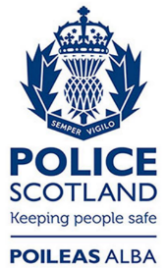 Freedom of Information ResponseOur reference:  FOI 23-3198Responded to:  11 January 2024